Сценарий новогоднего утренника  «Весёлый Новый год!»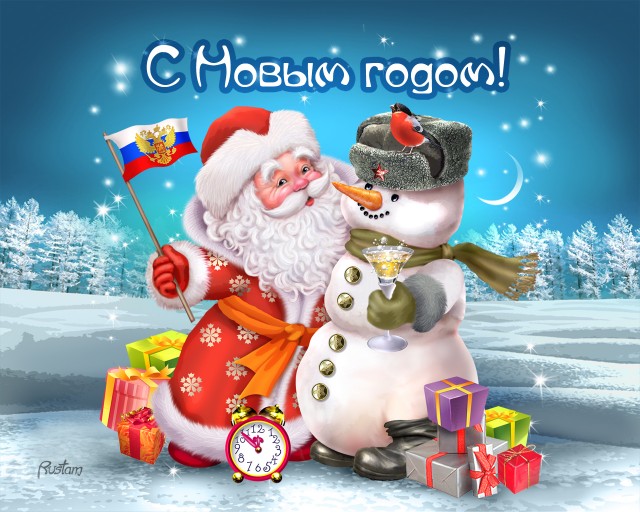 в Поповском д\с № 5 «РОМАШКА»Кашарского района Ростовской областиЗаведующий: Любой из нас, конечно, ждётВеселый праздник Новый год!Но больше всех на светеЖдут этот праздник дети.Пусть будет вам тепло сегодня,Пусть радость греет вам сердца.На светлый праздник новогоднийВас приглашает детвора!Под музыку «Карнавал»(минусовка)  дети входят в зал, держась за руки, делают круг по залу, останавливаются полукругом в центре зала, перед елкой.ВЕДУЩИЙ: Мы гостей сюда позвали,Встали в дружный хоровод,Чтобы в этом светлом залеВместе встретить Новый год.Будем вместе веселиться,Песни петь, стихи читатьИ под ёлкою пушистойБудем вместе танцевать!Дети читают стихи.1.Чумаков Антон:Пусть елка сверкает.
Пусть подарки шуршат.
Пусть улыбки сияют.
Пусть снежинки кружат.

Пусть праздник подарит
Всем счастья, добра.
Пусть мамы и папы
Нас любят всегда2.Гончаров Амар:С Новым годом поздравляю
Всех людей на свете.
Принесет пусть этот праздник
Счастье всей планете.Пусть горят огни на елках,
Пусть спешит к нам Дед Мороз
И везет детишкам славным
Он подарков целый воз.3.Ларкина Анжелика:Каждый на вопрос ответит
Что такое Новый год.
Это — радостные дети,
Это — дружный хоровод,
Мандарины и конфеты,
Много сказочных чудес,
И в сугробы разодетый
Новогодний зимний лес!
Песня «Вот какая елочка выросла у нас!» 
муз.Т. Попатенко

1.Вот какая елочка выросла у нас!
Мы такую елочку видим первый раз!

припев:
Шарики блестят, лампочки горят!
И красиво завитой, льется дождик золотой!

2.Чтобы стало весело елочке у нас ,
Звонко эту песенку ей споем сейчас!припев:
Шарики блестят, лампочки горят!
И красиво завитой, льется дождик золотой!

3.Елочка иголочки стала расправлять-
Очень хочет елочка с нами танцевать!

:
Шарики блестят, лампочки горят!
И красиво завитой, льется дождик золотой! (по окончанию дети рассаживаются на стульчики)ВЕДУЩИЙ: Ребятишки, не шумите,А тихонько посидите.Слышите, снежок хрустит,Кто-то в гости к нам идет!Звучит музыка «Знает каждый снеговик!», входит Снеговик с ведёрком снежков.СНЕГОВИК: Я не мал и не велик,Снежно белый снеговик!У меня морковка - нос,Очень я люблю мороз.В стужу - я не замерзаю.А весна придёт - растаю.Будем петь мы и плясать,Возле ёлки танцевать.Гости хлопайте дружней -Пляска будет веселей!Танец-полька со снеговиком.(Дети рассаживаются по стульям)СНЕГОВИК: Снеговик я не простой,Я веселый, озорной.Очень я люблю играть,Песни петь и танцевать.У меня с собой снежки!Поиграем малыши?Вы снежочки разбирайте,С ними весело играйте!(Разбрасывает снежки из ведёрка).Игра в снежки.СНЕГОВИК: Я сейчас в ладоши хлопну! (хлопает)Бойко ножкою притопну! (топает)Давайте праздник продолжать,Все вместе будем танцевать.Игра – пляска «Мы погреемся немножко…»(по окончанию дети рассаживаются на стулья)СНЕГОВИК: Ох, как жарко стало в зале!Ой, боюсь, сейчас растаю!ВЕДУЩИЙ: Ребятишки, помогите,На снеговика машите (дети машут)СНЕГОВИК: Что-то не помогает.Я заболеваю, и все таю… таю… таю…ВЕДУЩИЙ: Нужно принести водицы,Дать Снеговику напиться! (Дает кружку с конфетти)СНЕГОВИК: Хороша студеная водица!Я водичку отопью… (делает вид, что пьёт, подходит к родителям)Да всех взрослых оболью! (выплескивает конфетти)ВЕДУЩИЙ: Ах ты, снеговик – озорник…СНЕГОВИК: Ребята, я чуть не забыл, у меня есть еще письмо для вас.К вам торопится на праздник,Весельчак он и проказник,У него в мешке подарки,А на шубе - пояс яркий.Он зажёг огни на ёлке,Он зайчат катает с горки.Он на праздник к нам привёзНовых сказок целый воз!Кто же это?ДЕТИ: Дед Мороз!СНЕГОВИК: Побегу его встречать!Вам желаю не скучать!А, чтобы было веселей, позовём ещё гостей!До свидания!Под музыку Снеговик уходит.ВЕДУЩИЙ: Ой, ребята, что я слышу?Кажется, сюда идут!Похлопаем веселее,Пусть скорее нас найдут! (Дети хлопают)Звучит музыка, в зал входит Снегурочка.СНЕГУРОЧКА: Здравствуйте, мои друзья!Всех вас рада видеть я:И больших, и маленьких,Шустрых и удаленьких.Я - Снегурочка, все детиДружат издавна со мной,Я люблю мороз и ветер,И метелицу зимой.Снежинки серебристые,Слетайтесь в хоровод!А ёлочка пушистаяОгнями расцветет.Девочки выходят в центр зала.1.Ларкина Анжелика:Мы белые снежинки,Летим, летим, летим.Дорожки и тропинки,Снежком запорошим.2.Овечкина Анна: Танцуем над полями,Ведём свой хоровод.Куда не знаем сами,Нас ветер занесёт.Девочки вместе со Снегурочкой исполняют «Танец снежинок»ВЕДУЩИЙ: Молодцы, снежиночки, танцевали от души!А теперь пришла пора поиграть нам детвора.Игра «Наряди маму как ёлку»СНЕГУРОЧКА: Дед Мороз всё не идет,А ведь скоро Новый год!Уж пора б ему прийти,Задержался он в пути.Дедушка Мороз, ау!Слышишь, я тебя зову? (Дети зовут Деда Мороза)Звучит музыка для входа Деда Мороза.ДЕД МОРОЗ: Ау, иду, иду!Здравствуйте, ребята! Дружные дошколята!Очень я к вам на праздник спешил!Желаю вам счастья, здоровья и сил!Чуть по дороге в сугроб не свалился!Но, кажется, вовремя в гости явился!А ёлка, надеюсь, понравилась вам?Сам я за нею ходил по сугробам,Лучшую выбрал, а зайцы на санкахВам прикатили её спозаранку.ВЕДУЩИЙ: Наша ёлка так красива,Так нарядна и стройна!Дед Мороз, но почему жеБез огней стоит она?ДЕД МОРОЗ: Эту мы беду исправим,Все огни гореть заставим!Скажем дружно: «Раз, два, три,Наша ёлочка гори!»Звучит музыка для зажигания огоньков.ВЕДУЩИЙ: Очень ждали, Дед Мороз,Мы тебя на вечер!До чего же рады всеНовогодней встрече!Хоровод мы заведём,Песню для тебя споём!ДЕД МОРОЗ: Раз, два, три, четыре — становитесь в круг пошире!Исполняется песня «Ты пришёл к нам в гости Дед Мороз»1.Ты пришёл к нам гости
Дед Мороз, Дед Мороз, Дед Мороз. 
Шёл ты мимо сосен 
И берёз, и берёз, и берёз. 
Ах, какая длинная борода! 
Мы такой не видели никогда! 

2.Попляши у ёлки, 
Попляши, попляши, попляши! 
Покажи подарки, 
Покажи, покажи, покажи! 
Шарики, фонарики и флажки, 
И для нашей ёлочки огоньки.ВЕДУЩИЙ: Знают все, мороз шутник,Он хитрец и озорник!Берегите уши, нос,Если рядом Дед Мороз.Проводится игра «Заморожу!»ДЕД МОРОЗ: Вы, детишки, не зевайте,Щёчки быстро закрывайте!(замораживает щёки)А теперь держитесь пуще,Заморожу ваши ушки!(замораживает уши)Берегите ваши плечи,Заморожу – не заметишь!(хватает за плечи)Ох, и шустрый же народ,В этом садике живёт!ДЕД МОРОЗ: Ох, и здорово играли,Свою ловкость показали!А сейчас скорей, ребятаСнова встанем в хоровод!Посмотрю я, кто же лучшеПесню звонкую споёт?Исполняется песня-хоровод «В лесу родилась елочка!»СНЕГУРОЧКА:Дедушка, там за елкой кто-то спит,Потихонечку храпит!ДЕД МОРОЗ:Надо встать, посмотреть!СНЕГУРОЧКА:Ой, да кто же там?ДЕД МОРОЗ:Медведь! Спит, не слышит ничего, будем мы будить его!Проводится игра с медведем « Мишка, что ты долго спишь?»МИШКА:Вы зачем меня подняли, Мишке выспаться не дали?СНЕГУРОЧКА:Сегодня праздник- Новый год, дети водят хоровод!МИШКА:Много я всего проспал, такой праздник не видал!Будут дети веселиться, вокруг елочки резвиться!Вы, ребятки выходите, да со мною попляшите!Песня-хоровод «Зимушка»1.Вьюга белая метет,Это зимушка идет!Рукавом помела,Все дорожки замела!Рукавом помела,Все дорожки замела!2.Здравствуй, зимушка-зима!Долгожданная зима!Ты снежку не жалей,Разгуляйся веселей!Ты снежку не жалей,Разгуляйся веселей!3.Мимо елок и березЕдет в санках Дед Мороз!На лужке голубом,Со снегурочкой вдвоем!На лужке голубом,Со снегурочкой вдвоем! (Повторяется 3 куплет)СНЕГУРОЧКА: Светит наша елочка,Светит очень ярко,Значит время подошлоРаздавать подарки!ДЕД МОРОЗ: Да! Сейчас, сейчас!Я их нёс, припоминаю…Куда дел мешок, не знаю!Иль под ёлку положил?Нет, не помню, позабыл…ВЕДУЩИЙ: Дедушка, как же так? Ребятишки подарков ждут!ДЕД МОРОЗ: Есть у меня волшебный ком,И большая сила в нём.Где подарки – он укажетИ дорогу к ним покажет.Вот он, мой волшебный комочек!(Дед Мороз катит ком мимо детей, вокруг ёлки, подкатывает к снежному сугробу, где спрятаны подарки).ДЕД МОРОЗ: Нашёл, нашёл, вот они, подарки!Звучит музыка, Дед Мороз раздаёт подарки.ДЕД МОРОЗ: Вот и праздник новогодний нам заканчивать пора!Много радости сегодня вам желаю, детвора!Чтобы вы росли большими,Чтоб не знали вы забот!СНЕГУРОЧКА: А мы с Дедушкой МорозомК вам вернёмся через год!  До свидания!